臺北市政府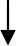 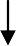 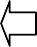 熊讚 Bravo 名稱及專用圖檔非專屬授權合作提案流程說明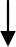 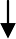 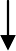 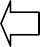 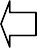 